يابة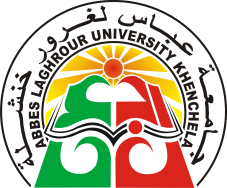 قائمة المقبولين لمواصلة الدراسة في الطور الثاني فئة المتخرجين سنة 2016 من خارج جامعة خنشلةاللقبالإسمتاريخ الإزديادمكان الإزديادالتخصص المطلوبمعدل الترتيبملاحظةدباخخالد22/02/1994بسكرةأمن الواب10.93معاشي سامية06/02/1994تاوزيانت خنشلةرياضيات تطبيقية13,20نوادري زينب18/10/1993عين البيضاءهندسة البرمجيات11,73عبابسةلبنى10/03/1992تاوزيانت خنشلةفيزياء11.74سلطانيالبشير18/04/1993الواديهندسة كهربائية11,10ناجيعبدالغني علي حمود11/09/1989اليمنهندسة مدنية10,05عبد الرزاقصورية19/07/1994تبسةعلم الوراثة10,05موهوبيمريم22/03/1993بئر قاصدي علي برج بوعريريجبيوكيمياء11,38بوحفصمباركة26/06/1992جامعة الواديP D E S P10,76عماريعبيرة26/08/1993اولادرشاشمحاسبة11,45طواهرية حسان30/08/1992عين البيضاءتسيير عمومي10,27حراشمحمد25/06/1982عين البيضاءقانون إداري12,03الأسطلأحمد22/09/1995خان يونس فلسطينقانون جنائي11,98مدفونيلامية26/11/1994أم البواقيالتاريخ الحديث والمعاصر14,57مدفونيمريم26/11/1994أم البواقيالتاريخ الحديث والمعاصر14,06أونيسسيف الدين13/07/1994عين كرشة أم البواقينقد معاصر10,97زواقريعبد الوالي01/04/1992نقاوس باتنةلسانيات تطبيقية11,40فرحاتيجمال الدين18/07/1993قمار الواديلغة انجليزية14.62بوغندوسامال05/08/1993عين قشرةادب قديم11.01بوعبيدأمال29/08/1993وادي العثمانية ميلةأدب حديث و معاصر12.87رماديراشدة03/02/1993أم البواقيرياضيات تطبيقية15,9M2سليمانيسعاد14/07/1992ششاررياضيات تطبيقية12,85M2زديرةخديجة24/07/1992خنشلةادب حديث ومعاصر12,24M2